АДМИНИСТРАЦИЯКРЕПИНСКОГО СЕЛЬСКОГО ПОСЕЛЕНИЯКАЛАЧЁВСКОГО МУНИЦИПАЛЬНОГО РАЙОНАВОЛГОГРАДСКОЙ ОБЛАСТИ 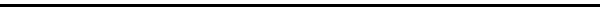                                                   ПОСТАНОВЛЕНИЕот «25» января 2017 г.                                                                              № 6Об установлении предельных уровней соотношения среднемесячной заработной платы руководителей, их заместителей, главных бухгалтеров и среднемесячной заработной платы работников муниципальных учреждений и муниципальных предприятий Крепинского сельского поселения Калачевского муниципального района Волгоградской областиВ соответствии со статьями 144, 145, 349.5 Трудового кодекса Российской Федерации, в целях упорядочения условий оплаты труда руководителей, их заместителей и главных бухгалтеров муниципальных учреждений и муниципальных предприятий Крепинского сельского поселения Калачевского муниципального района Волгоградской области, ПОСТАНОВЛЯЮ:1. Установить предельный уровень соотношения среднемесячной заработной платы для руководителей, их заместителей, главных бухгалтеров муниципальных учреждений Крепинского сельского поселения Калачевского муниципального района Волгоградской области и среднемесячной заработной платы работников (без учета заработной платы соответствующего руководителя, его заместителей, главного бухгалтера) этих учреждений, в кратности  2.2. Установить предельный уровень соотношения среднемесячной заработной платы для руководителей, их заместителей, главных бухгалтеров муниципальных предприятий Крепинского сельского поселения Калачевского муниципального района Волгоградской области и среднемесячной заработной платы работников (без учета заработной платы соответствующего руководителя, его заместителей, главного бухгалтера) этих предприятий, в кратности  1,1.3. Утвердить Порядок размещения информации о среднемесячной заработной плате руководителей, их заместителей и главных бухгалтеров муниципальных учреждений и муниципальных предприятий Крепинского сельского поселения Калачевского муниципального района Волгоградской области в информационно-телекоммуникационной сети «Интернет» (прилагается).4.  Настоящее постановление подлежит обнародованию на информационных стендах Крепинского сельского поселения, а также размещению на официальном сайте администрации Крепинского сельского поселения в информационно-телекоммуникационной сети «Интернет».5. Контроль за исполнением данного постановления оставляю за собой.Глава Крепинского                                                                                                                сельского поселения                                           А.К.ЧеревичкоПриложениек Постановлению администрации Крепинского сельского поселенияКалачевского муниципального районаВолгоградской областиот «25» января 2017г. №6ПОРЯДОК
размещения информации о среднемесячной заработной плате руководителей, их заместителей и главных бухгалтеров муниципальных учреждений и муниципальных предприятий Крепинского сельского поселения Калачевского муниципального района Волгоградской области в информационно-телекоммуникационной сети «Интернет»1. Общие положения1.1 Порядок размещения информации о среднемесячной заработной плате руководителей, их заместителей и главных бухгалтеров муниципальных учреждений и муниципальных предприятий Крепинского сельского поселения Калачевского муниципального района Волгоградской области в информационно-телекоммуникационной сети «Интернет» (далее - Порядок) разработан в целях упорядочения условий оплаты труда руководителей, их заместителей и главных бухгалтеров муниципальных учреждений и муниципальных предприятий Крепинского сельского поселения Калачевского муниципального района Волгоградской области и определяет процедуру размещения вышеназванной информации в информационно-телекоммуникационной сети «Интернет».1.2. В составе размещаемой в информационно-телекоммуникационной сети «Интернет» информации запрещается указывать данные, позволяющие определить место жительства, почтовый адрес, телефон и иные индивидуальные средства коммуникации лиц, указанных в пункте 1.1 настоящего Порядка, а также сведения, отнесенные к государственной тайне или сведениям конфиденциального характера.2. Порядок размещения информацииО среднемесячной заработной плате руководителей, их заместителей и главных бухгалтеров муниципальных предприятий Крепинского сельского поселения Калачевского муниципального района Волгоградской области в информационно-телекоммуникационной сети «Интернет»2.1. Информация о рассчитываемой за календарный год среднемесячной заработной плате руководителей, их заместителей и главных бухгалтеров (далее - информация) муниципальных предприятий Крепинского сельского поселения Калачевского муниципального района Волгоградской области размещается муниципальными предприятиями Крепинского сельского поселения Калачевского муниципального района Волгоградской области на собственных сайтах в информационно-телекоммуникационной сети «Интернет».2.2. Информация размещается до 1 апреля года, следующего за отчетным, по форме согласно приложению к настоящему Порядку.3. Порядок размещения информациио среднемесячной заработной плате руководителей, их заместителей и главных бухгалтеров муниципальных учреждений Крепинского сельского поселения Калачевского муниципального района Волгоградской области в информационно-телекоммуникационной сети «Интернет»3.1. Информация о рассчитываемой за календарный год среднемесячной заработной плате руководителей, их заместителей и главных бухгалтеров муниципальных учреждений Крепинского сельского поселения Калачевского муниципального района Волгоградской области размещается на официальном сайте администрации Крепинского сельского поселения Калачевского муниципального района Волгоградской области в информационно-телекоммуникационной сети «Интернет» по адресу: www.adm-krepinskogo.ru3.2. Муниципальные учреждения Крепинского сельского поселения Калачевского муниципального района Волгоградской области представляют информацию главе  администрации Крепинского сельского поселения Калачевского муниципального района Волгоградской области до 15 марта года, следующего за отчетным, по форме согласно приложению к настоящему Порядку.3.3. Администрация Крепинского сельского поселения Калачевского муниципального района Волгоградской области обеспечивает размещение представленной информации на своем официальном сайте в срок до 1 апреля года, следующего за отчетным.Приложение к Порядку размещения информациио среднемесячной заработной плате руководителей, их заместителей и главных бухгалтеровмуниципальных учреждений и муниципальных предприятий Крепинского сельского поселения Калачевского муниципального района Волгоградской области в информационно-телекоммуникационной сети «Интернет»ИНФОРМАЦИЯо среднемесячной заработной платеруководителей, их заместителей и главных бухгалтеров_________________________________________________________,(наименование юридического лица)за 20___ годN п/пФамилия, имя, отчествоДолжностьСреднемесячная заработная плата, руб.